ПОСТАНОВЛЕНИЕДОКТААЛс. Тээли	№ 564                      от 05 ноября 2020 годаОб утверждении муниципальной программыБай-Тайгинского кожууна «Реализация национальной политикив Бай-Тайгинском кожууне на 2021-2023 годы»В целях исполнения плана мероприятий по реализации в 2016 - 2018 годах Стратегии государственной национальной политики Российской Федерации на период до 2025 года, утвержденного распоряжением Правительства Российской Федерации от 23 декабря 2015 г. № 2648-р, и республиканского плана мероприятий по реализации в 2016 - 2018 годах Стратегии государственной национальной политики Российской Федерации на период до 2025 года в Республике Тыва, утвержденного распоряжением Правительства Республики Тыва от 22 июля 2015 г.№ 326-р, Правительство Республики Тыва, администрация муниципального района «Бай-Тайгинский кожуун Республики Тыва» ПОСТАНОВЛЯЕТ:Утвердить прилагаемую муниципальную программу "Реализация национальной политики в Бай-Тайгинском кожууне на 2021-2023 годы" (далее - Программа)Разместить настоящее постановление на официальном сайте Администрации муниципального района «Бай-Тайгинский кожуун Республики Тыва» в сети «Интернет» (http:bay-tayga.ru)Контроль за исполнением настоящего постановления возложить на и.о заместителя председателя администрации муниципального района «Бай-Тайгинский кожуун Республики Тыва» Таргын Н.Б.Председатель администрации Бай-Тайгинского кожууна                                                Кашпык-оол Ч.К.УТВЕРЖДЕНпостановлением администрации муниципального района«Бай-Тайгинский кожуун Республики Тыва»№ 564 от 05 ноября 2020 г.Муниципальная программа Бай-Тайгинского кожууна«Реализация национальной политикив Бай-Тайгинском кожууне на 2021-2023 годы»	с. Тээли-2020 г.Паспорт муниципальной программы Бай-Тайгинского кожууна"Реализация национальной политики в Бай-Тайгинском кожуунена 2021 - 2023 годы"I. Обоснование проблемы, анализ ее исходного состоянияРазработка Программы вызвана необходимостью выработки на кожуунном уровне системного комплексного подхода к решению задач, формирования базовых ценностей общества как основы мира и согласия.Комплексный подход предполагает межведомственное взаимодействие в реализации мероприятий в сфере культуры, социализации и гражданского воспитания молодежи, развития духовности и физической культуры населения, распространения знаний о религиях, традициях проживающих на территории Бай-Тайгинского кожууна.Программа направлена на усиление гражданского патриотизма, и гражданской ответственности, взаимного уважения традиций и обычаев народов, проживающих в Бай-Тайгинском кожууне, формирование в обществе атмосферы уважения к историческому наследию и культурным ценностям Тувы, развитие культуры межнационального общения, основанной на толерантности, уважении чести и национального достоинства граждан, духовных и нравственных ценностей, максимально благоприятных условий для соблюдения национальных интересов, проживающих на ее территории, обеспечения их полноправного участия в политическом, социально-экономическом и национально-культурном развитии кожууна.В кожууне проводятся следующие целенаправленные работы:-по развитию поликультурной модели образования и формированию гражданской идентичности;-воспитанию молодого поколения в духе уважения к культуре, языку, традициям и обычаям.Важной задачей является повышение квалификации и компетентности кадров системы управления, учреждений образования, культуры, молодежной политики и средств массовой информации в вопросах этнокультурного развития, межнациональных и межконфессиональных отношений.Сложные природно-климатические условия, уязвимость традиционного образа жизни формирования особой национальной политики в отношении их устойчивого развития, предусматривающей системные меры по сохранению самобытной культуры.В прогнозируемом периоде до 2023 года будут создаваться дополнительные условия для успешной работы по гармонизации межнациональных отношений, укреплению межкультурного диалога и гражданского единства на основе активного взаимодействия с, общественными объединениями. Данная работа будет направлена на достижение важнейших целевых индикаторов и показателей Программы, взаимосвязанных с индикаторами и показателями, запланированными в муниципальной программе "Реализация муниципальной национальной политики", утвержденной постановлением администрации муниципального района «Бай-Тайгинский кожуун Республики Тыва» от 05 ноября 2020 г. №564Настоящая Программа призвана стать инструментом реализации основных направлений национальной политики.II. Основные цели, задачи и этапы реализации ПрограммыОсновные цели Программы - укрепление общероссийского гражданского самосознания и духовной общности населения Бай-Тайгинского кожууна, гармонизация межнациональных отношений и сохранение и развитие этнокультурного населения Бай-Тайгинского кожууна, профилактика экстремизма на национальной и религиозной почве, привлечение активных граждан и СО НКО в процесс социально-экономического развития Бай-Тайгинского кожууна через расширение участия негосударственных организаций в реализации приоритетных социально значимых проектов и программ.Задачи Программы - укрепление единства российской нации и этнокультурное развитие народа, в том числе населения Бай-Тайгинского кожууна, создание устойчивой системы общественного партнерства, предотвращение конфликтных ситуаций в сфере межнациональных и этноконфессиональных отношений, профилактика экстремизма на национальной и религиозной почве, успешная социальная и культурная адаптация и интеграция мигрантов, обеспечение информационной, консультационной и образовательной поддержки представителей СО НКО; стимулирование и поддержка реализации социально значимых проектов и программ СО НКО.Сроки реализации Программы: 2021 - 2023 годы (один этап).Ожидаемые конечные результаты реализации Программы:-совершенствование системы управления и координации органов местного самоуправления и организационное обеспечение их деятельности;-повышение уровня информационной и правовой подготовки специалистов в сфере межнациональных и межконфессиональных отношений;-укрепление национального единства и сохранение языков населения Бай-Тайгинского кожууна;-формирование в общественном сознании позитивного восприятия этнокультурного и этноконфессионального многообразия;-выстраивание эффективной системы взаимодействия органов власти с институтами гражданского общества по вопросам реализации муниципальной национальной политики в Бай-Тайгинском кожууне-создание условий для эффективного использования потенциала молодежи в укреплении единства народов Бай-Тайгинского кожууна, в том числе населения Бай-Тайгинского кожууна, межнационального мира и согласия;-снижение количества конфликтных ситуаций в сфере межнациональных и межконфессиональных отношений;-создание условий и механизмов для эффективной реализации национальной политики в Бай-Тайгинском кожууне;-увеличение количества граждан, принимающих участие в деятельности социально ориентированных некоммерческих организаций, получивших государственную поддержку;-увеличение численности граждан, в интересах которых осуществляется деятельность социально ориентированных некоммерческих организаций;-увеличение количества поддержанных социально значимых проектов и программ СО НКО, реализуемых СО НКО.III. Система (перечень) программных мероприятий
Программой предусмотрено согласно приложению № 2:-профилактика этнического радикализма и экстремизма;-укрепление гражданского единства и этнокультурное развитие народов, проживающих на территории Бай-Тайгинского кожууна;По результатам исполнения Программы предусмотрена подготовка ежегодного доклада о реализации муниципальной национальной политики период до 2023 года в Бай-Тайгинском кожууне.IV. Обоснование финансовых и материальных затратФинансирование мероприятий Программы будет осуществляться за счет средств из местного бюджета.Предельный (прогнозный) объем финансирования Программы рассчитан в ценах соответствующих лет и составляет по годам 80 000 тыс. рублей.Объем финансирования Программы может быть уточнен в порядке, установленном законом о бюджете на очередной финансовый год, исходя из возможностей бюджета Бай-Тайгинского кожууна.V. Трудовые ресурсыДля реализации и решения задач Программы привлекаются работники органов исполнительной власти Бай-Тайгинского кожууна и органов местного самоуправления, осуществляющие деятельность в сфере национальной политики.К реализации мероприятий также будут привлечены социально ориентированные некоммерческие организации.При реализации Программы создание новых рабочих мест не предусматривается.VI. Механизм реализации ПрограммыУправление реализацией Программы осуществляется муниципальным заказчиком - координатором и ответственным исполнителем Программы – администрация Бай-Тайгинского кожууна, главным специалистом по взаимодействию с общественностью и по проблемам семьи и женщин администрации Бай-Тайгинского кожууна, в соответствии с НПА «Бай-Тайгинского кожууна Республики Тыва»Муниципальный заказчик - координатор и ответственный исполнитель Программы несет ответственность за подготовку и реализацию Программы в целом, заключает до утверждения Программы соглашения о намерениях с основными участниками Программы с указанием возможных сроков выполнения мероприятий, объемов и источников ресурсного обеспечения. После утверждения Программы муниципальный заказчик Программы заключает соглашения с исполнителями Программы о предоставлении субсидий из муниципального бюджета Бай-Тайгинского кожууна на объекты и мероприятия, расходы на которые включены в Программу.Текущее управление реализацией Программы осуществляют соисполнители и участники Программы.В целях рационального использования средств муниципального бюджета, а также обеспечения публичности информации муниципальный заказчик-координатор и ответственный исполнитель Программы:- обеспечивает координацию деятельности соисполнителей и участников по подготовке и реализации мероприятий Программы, а также по анализу и рациональному использованию средств муниципального бюджета, подготавливает в установленном порядке проекты решений Администрация Бай-Тайгинского кожууна о внесении изменений в Программу и досрочном ее прекращении;- осуществляет ведение ежеквартально отчетности реализации Программы;- ежеквартально, до 10 числа месяца, следующего за отчетным, ежегодно, до 15 числа, следующего за отчетным периодом, представляет в отдел экономики Бай-Тайгинского кожууна и управление финансов Бай-Тайгинского кожууна доклад о ходе реализации Программы, достигнутых результатах и об эффективности использования финансовых средств по установленной форме, обеспечивает координацию работы с органами исполнительной власти и местного самоуправления Бай-Тайгинского кожууна по исполнению мероприятий Программы;-вносит в отдел экономики Бай-Тайгинского кожууна и управление финансов Бай-Тайгинского кожууна предложения о корректировке Программы, продлении срока ее реализации либо прекращении ее реализации (в случае необходимости), определяет процедуры обеспечения публичности (открытости) информации о значениях целевых индикаторов и показателей, результатах мониторинга хода реализации Программы, ее мероприятиях и об условиях участия в них исполнителей, а также о проводимых конкурсах и критериях определения победителей;-выполняет функции муниципального заказчика-координатора и ответственного исполнителя Программы в пределах своих полномочий.Соисполнители Программы:-осуществляют непосредственный контроль за ходом реализации мероприятий разделов Программы, ежеквартально не позднее 25-го числа месяца, следующего за отчетным, формируют отчеты о реализации мероприятий разделов Программы, реализуемых соисполнителями, и направляют их государственному заказчику-координатору, ответственному исполнителю Программы;-разрабатывают в пределах своих полномочий нормативные правовые акты, необходимые для выполнения Программы;-участвуют в подготовке доклада о ходе реализации Программы, достигнутых результатах и об эффективности использования финансовых средств;-осуществляют ведение ежеквартальной отчетности по реализации Программы;-представляют муниципальному заказчику - координатору, ответственному исполнителю Программы статистическую, справочную и аналитическую информацию о реализации мероприятий Программы;-готовят ежегодно в установленном порядке предложения по уточнению перечня мероприятий Программы на очередной финансовый год, уточняют затраты по мероприятиям Программы, а также механизм реализации Программы;-осуществляют отбор на конкурсной основе исполнителей работ и услуг, а также поставщиков продукции по каждому мероприятию Программы в пределах своей компетенции;-обеспечивают эффективное использование средств, выделяемых на реализацию Программы.Приложение № 1."Реализация национальной политики Бай-Тайгинского кожууна на 2021- 2023 годы"Приложение №2
к муниципальной программе
"Реализация национальной
политики в Бай-Тайгинском кожууне на 2021 - 2023 годы"«ТЫВА РЕСПУБЛИКАНЫНБАЙ-ТАЙГА КОЖУУНУ»МУНИЦИПАЛДЫГ РАЙОННУН ЧАГЫРГАЗЫ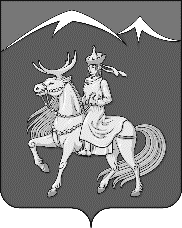 АДМИНИСТРАЦИЯ МУНИЦИПАЛЬНОГО РАЙОНА«БАЙ-ТАЙГИНСКИЙ КОЖУУН БАЙ-ТАЙГИНСКОГО КОЖУУНА»Наименование Программы-Муниципальная программа "Реализация национальной политики Республике Тыва в Бай-Тайгинском кожууне на 2021 - 2023 годы" (далее - Программа)Муниципальная программа "Реализация национальной политики Республике Тыва в Бай-Тайгинском кожууне на 2021 - 2023 годы" (далее - Программа)Муниципальная программа "Реализация национальной политики Республике Тыва в Бай-Тайгинском кожууне на 2021 - 2023 годы" (далее - Программа)Муниципальная программа "Реализация национальной политики Республике Тыва в Бай-Тайгинском кожууне на 2021 - 2023 годы" (далее - Программа)Муниципальная программа "Реализация национальной политики Республике Тыва в Бай-Тайгинском кожууне на 2021 - 2023 годы" (далее - Программа)Муниципальный заказчик - координатор и ответственный исполнитель Программы-Администрация Бай-Тайгинского кожууна, заместитель председателя администрации по социальной политикеАдминистрация Бай-Тайгинского кожууна, заместитель председателя администрации по социальной политикеАдминистрация Бай-Тайгинского кожууна, заместитель председателя администрации по социальной политикеАдминистрация Бай-Тайгинского кожууна, заместитель председателя администрации по социальной политикеАдминистрация Бай-Тайгинского кожууна, заместитель председателя администрации по социальной политике-МКУ Управление культуры, отдел по делам молодежи и спорта, МКУ Управление образования, ГБУЗ РТ «Бай-Тайгинская ЦКБ», ГБУ РТ «Центр социальной помощи семье и детям Бай-Тайгинского кожууна», Управление труда и социального развития, Сельхоз управления, Дом ремесел и туризма;МКУ Управление культуры, отдел по делам молодежи и спорта, МКУ Управление образования, ГБУЗ РТ «Бай-Тайгинская ЦКБ», ГБУ РТ «Центр социальной помощи семье и детям Бай-Тайгинского кожууна», Управление труда и социального развития, Сельхоз управления, Дом ремесел и туризма;МКУ Управление культуры, отдел по делам молодежи и спорта, МКУ Управление образования, ГБУЗ РТ «Бай-Тайгинская ЦКБ», ГБУ РТ «Центр социальной помощи семье и детям Бай-Тайгинского кожууна», Управление труда и социального развития, Сельхоз управления, Дом ремесел и туризма;МКУ Управление культуры, отдел по делам молодежи и спорта, МКУ Управление образования, ГБУЗ РТ «Бай-Тайгинская ЦКБ», ГБУ РТ «Центр социальной помощи семье и детям Бай-Тайгинского кожууна», Управление труда и социального развития, Сельхоз управления, Дом ремесел и туризма;МКУ Управление культуры, отдел по делам молодежи и спорта, МКУ Управление образования, ГБУЗ РТ «Бай-Тайгинская ЦКБ», ГБУ РТ «Центр социальной помощи семье и детям Бай-Тайгинского кожууна», Управление труда и социального развития, Сельхоз управления, Дом ремесел и туризма;МКУ Управление культуры, отдел по делам молодежи и спорта, МКУ Управление образования, ГБУЗ РТ «Бай-Тайгинская ЦКБ», ГБУ РТ «Центр социальной помощи семье и детям Бай-Тайгинского кожууна», Управление труда и социального развития, Сельхоз управления, Дом ремесел и туризма;Участники Программы-Администрация муниципального района «Бай-Тайгинский кожуун Республики Тыва», Хурал представителей Бай-Тайгинского кожууна (по согласованию), администрации СПС, общественные организации кожуунаАдминистрация муниципального района «Бай-Тайгинский кожуун Республики Тыва», Хурал представителей Бай-Тайгинского кожууна (по согласованию), администрации СПС, общественные организации кожуунаАдминистрация муниципального района «Бай-Тайгинский кожуун Республики Тыва», Хурал представителей Бай-Тайгинского кожууна (по согласованию), администрации СПС, общественные организации кожуунаАдминистрация муниципального района «Бай-Тайгинский кожуун Республики Тыва», Хурал представителей Бай-Тайгинского кожууна (по согласованию), администрации СПС, общественные организации кожуунаАдминистрация муниципального района «Бай-Тайгинский кожуун Республики Тыва», Хурал представителей Бай-Тайгинского кожууна (по согласованию), администрации СПС, общественные организации кожуунаЦели Программы--обеспечение равноправия граждан, реализация конституционных прав граждан в сфере муниципальной национальной политики Бай-Тайгинского кожууна;-обеспечение социально-экономических условий для эффективной реализации муниципальной национальной политики Бай-Тайгинского кожууна;-сохранение и развитие этнокультурного многообразия народов Бай-Тайгинского кожууна;-совершенствование системы управления и координации муниципальных органов при реализации муниципальной национальной политики Бай-Тайгинского кожууна;-совершенствование взаимодействия органов местного самоуправления с институтами гражданского общества; содействие развитию народных промыслов и ремесел в целях прироста численности занятого населения в местах традиционного проживания и традиционной хозяйственной деятельности коренного населения проживающего на территории Бай-Тайгинского кожууна;-профилактика экстремизма на национальной и религиозной почве;-успешная социальная и культурная адаптация, и интеграция мигрантов;-привлечение активных граждан и социально ориентированных некоммерческих организаций (далее - СО НКО) в процесс социально-экономического развития Бай-Тайгинского кожууна через расширение участия негосударственных организаций в реализации приоритетных социально значимых проектов и программ-обеспечение равноправия граждан, реализация конституционных прав граждан в сфере муниципальной национальной политики Бай-Тайгинского кожууна;-обеспечение социально-экономических условий для эффективной реализации муниципальной национальной политики Бай-Тайгинского кожууна;-сохранение и развитие этнокультурного многообразия народов Бай-Тайгинского кожууна;-совершенствование системы управления и координации муниципальных органов при реализации муниципальной национальной политики Бай-Тайгинского кожууна;-совершенствование взаимодействия органов местного самоуправления с институтами гражданского общества; содействие развитию народных промыслов и ремесел в целях прироста численности занятого населения в местах традиционного проживания и традиционной хозяйственной деятельности коренного населения проживающего на территории Бай-Тайгинского кожууна;-профилактика экстремизма на национальной и религиозной почве;-успешная социальная и культурная адаптация, и интеграция мигрантов;-привлечение активных граждан и социально ориентированных некоммерческих организаций (далее - СО НКО) в процесс социально-экономического развития Бай-Тайгинского кожууна через расширение участия негосударственных организаций в реализации приоритетных социально значимых проектов и программ-обеспечение равноправия граждан, реализация конституционных прав граждан в сфере муниципальной национальной политики Бай-Тайгинского кожууна;-обеспечение социально-экономических условий для эффективной реализации муниципальной национальной политики Бай-Тайгинского кожууна;-сохранение и развитие этнокультурного многообразия народов Бай-Тайгинского кожууна;-совершенствование системы управления и координации муниципальных органов при реализации муниципальной национальной политики Бай-Тайгинского кожууна;-совершенствование взаимодействия органов местного самоуправления с институтами гражданского общества; содействие развитию народных промыслов и ремесел в целях прироста численности занятого населения в местах традиционного проживания и традиционной хозяйственной деятельности коренного населения проживающего на территории Бай-Тайгинского кожууна;-профилактика экстремизма на национальной и религиозной почве;-успешная социальная и культурная адаптация, и интеграция мигрантов;-привлечение активных граждан и социально ориентированных некоммерческих организаций (далее - СО НКО) в процесс социально-экономического развития Бай-Тайгинского кожууна через расширение участия негосударственных организаций в реализации приоритетных социально значимых проектов и программ-обеспечение равноправия граждан, реализация конституционных прав граждан в сфере муниципальной национальной политики Бай-Тайгинского кожууна;-обеспечение социально-экономических условий для эффективной реализации муниципальной национальной политики Бай-Тайгинского кожууна;-сохранение и развитие этнокультурного многообразия народов Бай-Тайгинского кожууна;-совершенствование системы управления и координации муниципальных органов при реализации муниципальной национальной политики Бай-Тайгинского кожууна;-совершенствование взаимодействия органов местного самоуправления с институтами гражданского общества; содействие развитию народных промыслов и ремесел в целях прироста численности занятого населения в местах традиционного проживания и традиционной хозяйственной деятельности коренного населения проживающего на территории Бай-Тайгинского кожууна;-профилактика экстремизма на национальной и религиозной почве;-успешная социальная и культурная адаптация, и интеграция мигрантов;-привлечение активных граждан и социально ориентированных некоммерческих организаций (далее - СО НКО) в процесс социально-экономического развития Бай-Тайгинского кожууна через расширение участия негосударственных организаций в реализации приоритетных социально значимых проектов и программ-обеспечение равноправия граждан, реализация конституционных прав граждан в сфере муниципальной национальной политики Бай-Тайгинского кожууна;-обеспечение социально-экономических условий для эффективной реализации муниципальной национальной политики Бай-Тайгинского кожууна;-сохранение и развитие этнокультурного многообразия народов Бай-Тайгинского кожууна;-совершенствование системы управления и координации муниципальных органов при реализации муниципальной национальной политики Бай-Тайгинского кожууна;-совершенствование взаимодействия органов местного самоуправления с институтами гражданского общества; содействие развитию народных промыслов и ремесел в целях прироста численности занятого населения в местах традиционного проживания и традиционной хозяйственной деятельности коренного населения проживающего на территории Бай-Тайгинского кожууна;-профилактика экстремизма на национальной и религиозной почве;-успешная социальная и культурная адаптация, и интеграция мигрантов;-привлечение активных граждан и социально ориентированных некоммерческих организаций (далее - СО НКО) в процесс социально-экономического развития Бай-Тайгинского кожууна через расширение участия негосударственных организаций в реализации приоритетных социально значимых проектов и программЗадачи Программы--укрепление единства тувинской нации и этнокультурное развитие тувинского народа;- обеспечение права на сохранение языка и его изучение и развитие;-обеспечение бесконфликтной и эффективной социальной и культурной адаптации и интеграции мигрантов в российское общество;предотвращение конфликтных ситуаций в сфере-обеспечение информационной, консультационной и образовательной поддержки представителей социально ориентированных некоммерческих организаций;стимулирование и поддержка реализации социально значимых проектов и программ СО НКО-укрепление единства тувинской нации и этнокультурное развитие тувинского народа;- обеспечение права на сохранение языка и его изучение и развитие;-обеспечение бесконфликтной и эффективной социальной и культурной адаптации и интеграции мигрантов в российское общество;предотвращение конфликтных ситуаций в сфере-обеспечение информационной, консультационной и образовательной поддержки представителей социально ориентированных некоммерческих организаций;стимулирование и поддержка реализации социально значимых проектов и программ СО НКО-укрепление единства тувинской нации и этнокультурное развитие тувинского народа;- обеспечение права на сохранение языка и его изучение и развитие;-обеспечение бесконфликтной и эффективной социальной и культурной адаптации и интеграции мигрантов в российское общество;предотвращение конфликтных ситуаций в сфере-обеспечение информационной, консультационной и образовательной поддержки представителей социально ориентированных некоммерческих организаций;стимулирование и поддержка реализации социально значимых проектов и программ СО НКО-укрепление единства тувинской нации и этнокультурное развитие тувинского народа;- обеспечение права на сохранение языка и его изучение и развитие;-обеспечение бесконфликтной и эффективной социальной и культурной адаптации и интеграции мигрантов в российское общество;предотвращение конфликтных ситуаций в сфере-обеспечение информационной, консультационной и образовательной поддержки представителей социально ориентированных некоммерческих организаций;стимулирование и поддержка реализации социально значимых проектов и программ СО НКО-укрепление единства тувинской нации и этнокультурное развитие тувинского народа;- обеспечение права на сохранение языка и его изучение и развитие;-обеспечение бесконфликтной и эффективной социальной и культурной адаптации и интеграции мигрантов в российское общество;предотвращение конфликтных ситуаций в сфере-обеспечение информационной, консультационной и образовательной поддержки представителей социально ориентированных некоммерческих организаций;стимулирование и поддержка реализации социально значимых проектов и программ СО НКОЦелевые индикаторы и показатели Программы-1)доля граждан, положительно оценивающих состояние межнациональных отношений, в общей численности 10701 граждан, проживающих в Бай-Тайгинском кожууне (0,7%);2)количество участников мероприятий, направленных на укрепление общероссийского гражданского единства (5 человек);3)доля граждан проживающих на территории кожууна, удовлетворенных качеством реализуемых мероприятий, направленных на поддержку экономического и социального развития из общего числа опрошенных лиц, относящихся проживающих на территории кожууна (5 процентов);4)количество участников мероприятий, направленных на сохранение и развитие самобытной культуры, и воспитание подрастающего поколения в духе патриотизма (3000 человек).1)доля граждан, положительно оценивающих состояние межнациональных отношений, в общей численности 10701 граждан, проживающих в Бай-Тайгинском кожууне (0,7%);2)количество участников мероприятий, направленных на укрепление общероссийского гражданского единства (5 человек);3)доля граждан проживающих на территории кожууна, удовлетворенных качеством реализуемых мероприятий, направленных на поддержку экономического и социального развития из общего числа опрошенных лиц, относящихся проживающих на территории кожууна (5 процентов);4)количество участников мероприятий, направленных на сохранение и развитие самобытной культуры, и воспитание подрастающего поколения в духе патриотизма (3000 человек).1)доля граждан, положительно оценивающих состояние межнациональных отношений, в общей численности 10701 граждан, проживающих в Бай-Тайгинском кожууне (0,7%);2)количество участников мероприятий, направленных на укрепление общероссийского гражданского единства (5 человек);3)доля граждан проживающих на территории кожууна, удовлетворенных качеством реализуемых мероприятий, направленных на поддержку экономического и социального развития из общего числа опрошенных лиц, относящихся проживающих на территории кожууна (5 процентов);4)количество участников мероприятий, направленных на сохранение и развитие самобытной культуры, и воспитание подрастающего поколения в духе патриотизма (3000 человек).1)доля граждан, положительно оценивающих состояние межнациональных отношений, в общей численности 10701 граждан, проживающих в Бай-Тайгинском кожууне (0,7%);2)количество участников мероприятий, направленных на укрепление общероссийского гражданского единства (5 человек);3)доля граждан проживающих на территории кожууна, удовлетворенных качеством реализуемых мероприятий, направленных на поддержку экономического и социального развития из общего числа опрошенных лиц, относящихся проживающих на территории кожууна (5 процентов);4)количество участников мероприятий, направленных на сохранение и развитие самобытной культуры, и воспитание подрастающего поколения в духе патриотизма (3000 человек).1)доля граждан, положительно оценивающих состояние межнациональных отношений, в общей численности 10701 граждан, проживающих в Бай-Тайгинском кожууне (0,7%);2)количество участников мероприятий, направленных на укрепление общероссийского гражданского единства (5 человек);3)доля граждан проживающих на территории кожууна, удовлетворенных качеством реализуемых мероприятий, направленных на поддержку экономического и социального развития из общего числа опрошенных лиц, относящихся проживающих на территории кожууна (5 процентов);4)количество участников мероприятий, направленных на сохранение и развитие самобытной культуры, и воспитание подрастающего поколения в духе патриотизма (3000 человек).Этапы и сроки реализации Программы-2021 - 2023 годы (один этап)2021 - 2023 годы (один этап)2021 - 2023 годы (один этап)2021 - 2023 годы (один этап)2021 - 2023 годы (один этап)Объемы бюджетных ассигнований Программы-общий объем бюджетных ассигнований на реализацию Программы составляет 2021 г - 20 000 тыс. рублей.Объем бюджетных ассигнований на реализацию Программы по годам составляет 120 000 тыс. рублей):общий объем бюджетных ассигнований на реализацию Программы составляет 2021 г - 20 000 тыс. рублей.Объем бюджетных ассигнований на реализацию Программы по годам составляет 120 000 тыс. рублей):общий объем бюджетных ассигнований на реализацию Программы составляет 2021 г - 20 000 тыс. рублей.Объем бюджетных ассигнований на реализацию Программы по годам составляет 120 000 тыс. рублей):общий объем бюджетных ассигнований на реализацию Программы составляет 2021 г - 20 000 тыс. рублей.Объем бюджетных ассигнований на реализацию Программы по годам составляет 120 000 тыс. рублей):общий объем бюджетных ассигнований на реализацию Программы составляет 2021 г - 20 000 тыс. рублей.Объем бюджетных ассигнований на реализацию Программы по годам составляет 120 000 тыс. рублей):ГодВсегоМуниципальный бюджетМуниципальный бюджетМуниципальный бюджет202120,00202220,00202360,00Всего80,00Ожидаемые конечные результаты реализации Программы--повышение уровня информационной и правовой подготовки специалистов в сфере межнациональных и межконфессиональных отношений;-укрепление национального единства и сохранение языка тувинского народа;-формирование в общественном сознании позитивного восприятия этнокультурного и этноконфессионального многообразия;-выстраивание эффективной системы взаимодействия органов власти с институтами гражданского общества по вопросам реализации государственной национальной политики в Бай-Тайгинском кожууне Республике Тыва;-создание условий эффективного использования потенциала молодежи в укреплении единства населения  Бай-Тайгинского кожууна;-создание условий и механизмов для эффективной реализации национальной политики Бай-Тайгинского кожууна;-увеличение количества граждан, принимающих участие в деятельности СО НКО, получивших государственную поддержку;-увеличение численности граждан Бай-Тайгинского кожууна, в интересах которых осуществляется деятельность СО НКО;-увеличение количества поддержанных социально значимых проектов и программ СО НКО, реализуемых СО НКО.-повышение уровня информационной и правовой подготовки специалистов в сфере межнациональных и межконфессиональных отношений;-укрепление национального единства и сохранение языка тувинского народа;-формирование в общественном сознании позитивного восприятия этнокультурного и этноконфессионального многообразия;-выстраивание эффективной системы взаимодействия органов власти с институтами гражданского общества по вопросам реализации государственной национальной политики в Бай-Тайгинском кожууне Республике Тыва;-создание условий эффективного использования потенциала молодежи в укреплении единства населения  Бай-Тайгинского кожууна;-создание условий и механизмов для эффективной реализации национальной политики Бай-Тайгинского кожууна;-увеличение количества граждан, принимающих участие в деятельности СО НКО, получивших государственную поддержку;-увеличение численности граждан Бай-Тайгинского кожууна, в интересах которых осуществляется деятельность СО НКО;-увеличение количества поддержанных социально значимых проектов и программ СО НКО, реализуемых СО НКО.-повышение уровня информационной и правовой подготовки специалистов в сфере межнациональных и межконфессиональных отношений;-укрепление национального единства и сохранение языка тувинского народа;-формирование в общественном сознании позитивного восприятия этнокультурного и этноконфессионального многообразия;-выстраивание эффективной системы взаимодействия органов власти с институтами гражданского общества по вопросам реализации государственной национальной политики в Бай-Тайгинском кожууне Республике Тыва;-создание условий эффективного использования потенциала молодежи в укреплении единства населения  Бай-Тайгинского кожууна;-создание условий и механизмов для эффективной реализации национальной политики Бай-Тайгинского кожууна;-увеличение количества граждан, принимающих участие в деятельности СО НКО, получивших государственную поддержку;-увеличение численности граждан Бай-Тайгинского кожууна, в интересах которых осуществляется деятельность СО НКО;-увеличение количества поддержанных социально значимых проектов и программ СО НКО, реализуемых СО НКО.-повышение уровня информационной и правовой подготовки специалистов в сфере межнациональных и межконфессиональных отношений;-укрепление национального единства и сохранение языка тувинского народа;-формирование в общественном сознании позитивного восприятия этнокультурного и этноконфессионального многообразия;-выстраивание эффективной системы взаимодействия органов власти с институтами гражданского общества по вопросам реализации государственной национальной политики в Бай-Тайгинском кожууне Республике Тыва;-создание условий эффективного использования потенциала молодежи в укреплении единства населения  Бай-Тайгинского кожууна;-создание условий и механизмов для эффективной реализации национальной политики Бай-Тайгинского кожууна;-увеличение количества граждан, принимающих участие в деятельности СО НКО, получивших государственную поддержку;-увеличение численности граждан Бай-Тайгинского кожууна, в интересах которых осуществляется деятельность СО НКО;-увеличение количества поддержанных социально значимых проектов и программ СО НКО, реализуемых СО НКО.-повышение уровня информационной и правовой подготовки специалистов в сфере межнациональных и межконфессиональных отношений;-укрепление национального единства и сохранение языка тувинского народа;-формирование в общественном сознании позитивного восприятия этнокультурного и этноконфессионального многообразия;-выстраивание эффективной системы взаимодействия органов власти с институтами гражданского общества по вопросам реализации государственной национальной политики в Бай-Тайгинском кожууне Республике Тыва;-создание условий эффективного использования потенциала молодежи в укреплении единства населения  Бай-Тайгинского кожууна;-создание условий и механизмов для эффективной реализации национальной политики Бай-Тайгинского кожууна;-увеличение количества граждан, принимающих участие в деятельности СО НКО, получивших государственную поддержку;-увеличение численности граждан Бай-Тайгинского кожууна, в интересах которых осуществляется деятельность СО НКО;-увеличение количества поддержанных социально значимых проектов и программ СО НКО, реализуемых СО НКО.Наименование целевого показателяЕдиница измеренияБазовый показатель 202120212022 г.2023 г.1.Доля граждан, положительно оценивающих состояние межнациональных отношений, в общей численности граждан, проживающих в Бай-Тайгинском кожуунепроцентов434357652.Численность участников мероприятий, направленных на этнокультурное развитие Бай-Тайгинского кожуунатыс. человек6,5788,53.Количество участников мероприятий, направленных на сохранение и развитие тувинского языкатыс. человек4,04,24,34,44.Доля граждан, успешно сдавших экзамен по русскому языку, истории России и основам Российской Федерации, в общем количестве иностранных граждан, сдававших экзаменпроцентов606570705.Количество граждан, принимающих участие в деятельности СО НКО, получивших государственную поддержкупроцентов0,20,30,46.Количество поддержанных социально значимых проектов и программ СО НКО, реализуемых СО НКО2233Наименование мероприятияИсточники финансированияОбъем финансирования, всего, тыс. рублейв том числе по годам:в том числе по годам:в том числе по годам:в том числе по годам:в том числе по годам:Ответственные лица за исполнениеРезультат реализации мероприятий (достижение плановых показателей)Результат реализации мероприятий (достижение плановых показателей)202220232023202320241.Организация проведения "круглого стола" на тему "Проблемы регулированиянациональной политики в Бай-Тайгинском кожууне0,00,00,00,00,0Хурал Представителей Бай-Тайгинского кожууна (по согласованию)совершенствование системы муниципальных органов власти при реализации  национальной политики;совершенствование системы муниципальных органов власти при реализации  национальной политики;1.1.Разработка учебно-методического комплекса "интернациональная семья Бай-Тайгинского кожууна" в рамках проекта "Настоящая семья - это много дружных Я"итого0,00,00,00,00,00,0Управление культуры Бай-Тайгинского кожууна, Управление образования Бай-Тайгинского кожуунаколичество участников мероприятий, направленных на сохранение и развитие русского языка и языков народов Тувы, - 150 человекколичество участников мероприятий, направленных на сохранение и развитие русского языка и языков народов Тувы, - 150 человек2.Проведение мероприятий в образовательных организациях, направленных на формирование в молодежной среде мировоззрения и духовно-нравственной атмосферы этнокультурного взаимоуваженияитого30,010,010,010,010,010,0Управление образования Бай-Тайгинского кожууна, органы местного самоуправления (по согласованию)количество участников мероприятий, направленных на укрепление общероссийского гражданского единства,количество участников мероприятий, направленных на укрепление общероссийского гражданского единства,2.1.Участие в работе смен, фестивалей, форумов, выставокитого30,010,010,010,010,010,0Управление культуры Бай-Тайгинского кожууна, отдел по молодежной политике и спорта Бай-Тайгинского кожууна, Управление образования Бай-Тайгинского кожууна, органы местного самоуправления (по согласованию)количество участников мероприятий, направленных на укрепление общероссийского гражданского единства (количество участников - от 1 до 10 человек)количество участников мероприятий, направленных на укрепление общероссийского гражданского единства (количество участников - от 1 до 10 человек)3.Создание Совета по межнациональным и межконфессиональным отношениям при заместителе председателя по социальной политикеитого0,00,00,00,00,00,0Администрация Бай-Тайгинского кожуунавыработка концептуальных основ решения целей и задач национальной политики обеспечение взаимодействия органов исполнительной власти Бай-Тайгинского кожууна, (не менее одного раза в год)выработка концептуальных основ решения целей и задач национальной политики обеспечение взаимодействия органов исполнительной власти Бай-Тайгинского кожууна, (не менее одного раза в год)3.1.Мероприятия по развитию материально-технической базы Муниципального бюджетного учреждения "Дом ремесел и туризма"Бай-Тайгинского кожууна итого0,00,00,00,00,00,0Управление культурыколичество мероприятий, направленных на этнокультурное развитие народов Бай-Тайгинского кожууна (до 5 мероприятий в год)количество мероприятий, направленных на этнокультурное развитие народов Бай-Тайгинского кожууна (до 5 мероприятий в год)3.2.Участие  в Фестивале национальных культур "Найырал"итого0,00,00,00,00,00,0Управление культурычисленность участников мероприятий, направленных на этнокультурное развитие народов Бай-Тайгинского кожууна, -не менее 1000 человекчисленность участников мероприятий, направленных на этнокультурное развитие народов Бай-Тайгинского кожууна, -не менее 1000 человек3.3.Участие во Всероссийской просветительской акции "Большой этнографический диктант"итого0,00,00,00,00,00,0Управление культуры, Управление образованиечисленность участников мероприятий, направленных на этнокультурное развитие народов Бай-Тайгинского кожууна, -не менее 2000 человекчисленность участников мероприятий, направленных на этнокультурное развитие народов Бай-Тайгинского кожууна, -не менее 2000 человек3.4.Участие Межрегиональный фестиваль русской культуры на Малом Енисее "ВерховьЕ"итого0,00,00,00,00,00,0Управление культурычисленность участников мероприятий, направленных на этнокультурное развитие народов Бай-Тайгинского кожууна, - не менее 6 человекчисленность участников мероприятий, направленных на этнокультурное развитие народов Бай-Тайгинского кожууна, - не менее 6 человек3.5.Организация и проведение военно-спортивных игр, молодежно-патриотических акций, конкурсов, сборовитого0,00,00,00,00,00,0Администрация Бай-Тайгинского кожууна, Отдел молодежи и спорта,Общественностьколичество участников мероприятий, направленных на укрепление общероссийского гражданского единства, - не менее 100 человекколичество участников мероприятий, направленных на укрепление общероссийского гражданского единства, - не менее 100 человекВсего по Программеитого20,020,020,020,020,020,0итого20,020,020,020,020,020,0